Overview  The videomaterials in this folder contain a simulated lawyer-client consultation and a suspect interrogation. These materials were created by Dublin City University for use especially during the SUPRALAT pilot practical sessions, namely Session 3. Lawyer-Client Consultation and Session 4. Suspect Interrogation (see the Train the Trainer Guide in the folder “Practical Implementation Training”).This videos are to be found in Module 3. Lawyer - Client Consultation and in Module 4. Suspect Interview.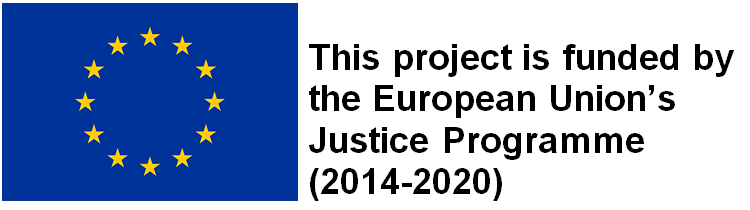 “This publication was funded by the European Union’s Justice Programme (2014-2020). The content of this training material represents only the views of the Netpralat’s Project Partners and is their sole responsibility. The European Commission does not accept any responsibility for use that may be made of the information it contains."